ABBEY VILLAGE PRIMARY SCHOOL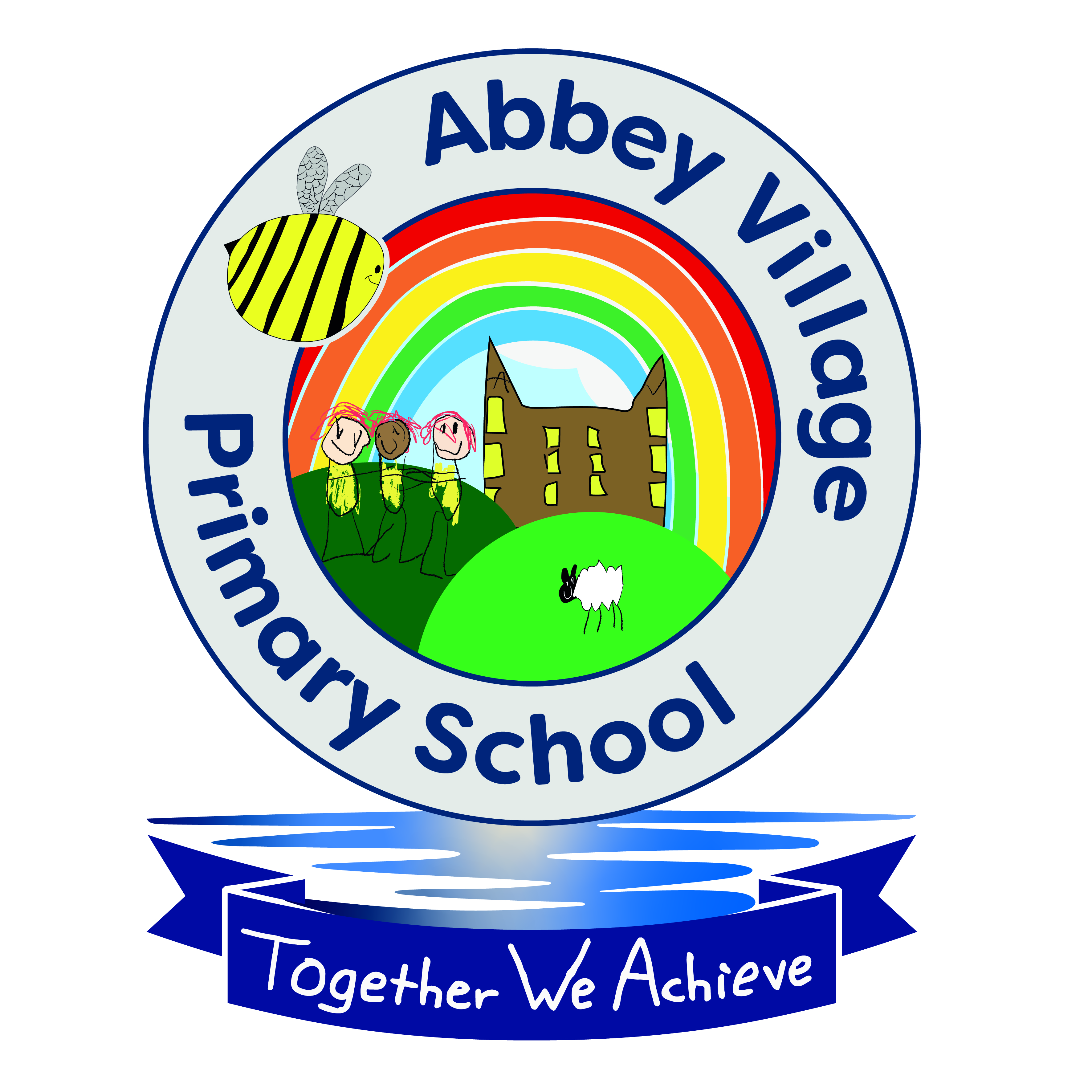 Accessibility Plan                                                                           January 2022Agreed by Governors: March 2022Renewal Date: January 2025     Accessibility PlanAbbey Village Primary School is an inclusive school who actively seeks to remove barriers to learning and to ensure that we have high expectations of achievement for all. Children are provided with high quality, personalised learning opportunities so that each child attains well and achieves their potential. At Abbey Village we promote an ethos of care and trust where every member of the school family feels that they truly belong and are valued. We work hard to ensure individual talents, skills and unique characteristics are identified and celebrated, irrespective of ethnicity, faith, attainment, age, disability, gender or background. High importance is placed on learning in all its forms and all staff are committed to nurturing lifelong learners.Abbey Village is a safe school, committed to improving children's confidence and self-esteem through our belief that safe and happy children achieve. This Accessibility Plan is drawn up in compliance with current legislation and requirements as specified in Schedule 10, relating to Disability, of the Equality Act 2010.School Governors are accountable for ensuring the implementation, review and reporting of progress of the Accessibility Plan over a prescribed period.The Equality Act 2010 replaced all existing equality legislation, including the Disability Discrimination Act. The effect of the law is the same as in the past, meaning that “schools cannot unlawfully discriminate against pupils because of sex, race, disability, religion or beliefand sexual orientation”. We define equality in line with the Equality Act 2010 and recognise the following protected characteristics:agedisabilitygender reassignmentmarriage and civil partnershippregnancy and maternityracereligion or beliefsexsexual orientation.According to the Equality Act 2010 a person has a disability if:He or she has a physical or mental impairment, andThe impairment has a substantial and long-term adverse effect on his or her ability to carry out normal day-to-day activities.This Accessibility Plan is structured to complement and support the school’s Equality Policy, and will similarly be published on the school website. We understand that the Local Authority will monitor the school’s activity under the Equality Act 2010 (and in particular Schedule 10 regarding Accessibility) and will advise upon the compliance with that duty.   ObjectivesAbbey Village Primary School is committed to providing an environment that enables full curriculum access that values and includes all pupils, staff, parents and visitors regardless of their education, physical, sensory, social, spiritual, emotional and cultural needs. We are committed to taking positive action in the spirit of the Equality Act 2010 , with regard to disability and to developing a culture of inclusion, support and           awareness within the school.The school recognises and values parents’ knowledge of a child’s disability and its effect on their ability to carry out everyday activities. The parents’ and child’s right to confidentiality is respected.The Abbey Village Primary School Accessibility Plan shows how access to the school is provided for disabled pupils, staff and visitors and anticipates the need to make reasonable adjustments to accommodate their needs where practicable. It is also acknowledged that a full assessment of the school’s accessibility arrangements would be necessary as and when new pupils or families with particular disabilities join the school.The Accessibility Plan contains relevant and timely actions to:-Maintain and develop access to the curriculum for pupils with a physical disability and/or sensory impairments, developing the curriculum as necessary to ensure that pupils with a disability are as equally prepared for secondary school and beyond as all other pupils; (If a school fails to do this they are in breach of their duties under the Equalities Act 2010); this covers teaching and learning and the wider curriculum of the school such as participation in after-school clubs, leisure and cultural activities or schools visits –it also covers the provision of specialist or auxiliary aids and equipment, which may assist these pupils in accessing the curriculum within a reasonable timeframe;Improve and maintain access to the physical environment of the school, adding specialist facilities as necessary – this covers improvements to the physical environment of the school and physical aids to access education within a reasonable timeframe;	Improve the delivery of written information to pupils, staff, parents and visitors with disabilities; examples might include hand-outs, timetables, textbooks and information about the school and school events; the information should be made available in various preferred formats within a reasonable timeframe.The Abbey Village Primary School Accessibility Plan relates to the key aspects of physical environment, curriculum and written information. Whole school training will recognise the need to continue raising awareness for staff and governors on equality issues with reference to the Equality Act 2010.This Accessibility Plan should be read in conjunction with the following school policies and documents:Special Educational Needs PolicyBehaviour PolicyCurriculum PoliciesEmergency PlanHealth & Safety PolicySchool Improvement PlanTeaching and Learning PolicyThe accessibility plan for physical accessibility relates to an access audit undertaken during annual health and safety workplace inspections, which remain the responsibility of the governing body. It may not be feasible to undertake all of the works during the life of this accessibility plan and therefore some items will carry forward into subsequent plans. An accessibility audit will be completed by the school prior to the end of each period covering this plan in order to inform the development of a new accessibility plan for the ongoing period. The terms of reference for all governors’ committees will include the need to consider Equality and Diversity issues as required by the Equality Act 2010.The Accessibility Plan will be published on the school website.The Accessibility Plan will be monitored through the Governor Resources Committee.The Accessibility Plan may be monitored by Ofsted during inspection processes in relation to schedule 10 of the Equality Act 2010.It is a requirement that the school’s Accessibility Plan is resourced, implemented, reviewed and revised as necessary and reported on annually. Attached is a set of action plans showing how the school will address the priorities identified in the plan.The priorities for the Accessibility Plan for our school were identified by the:Headteacher and SENDCOSite Supervisor.NB: A floor plan of the school buildings is attached as Appendix 1 in order to support this document Action Plan A – Improving Physical AccessAction Plan B – Improving Curriculum AccessAction Plan C – Improving the Delivery of Written InformationAccessibility Plan written by: Mrs. S Bennett January 2022 Validated by Governing Board; March 2022   To be Reviewed: January 2025 or before if changes require this ItemRecommendationsImpactTime scaleCostResponsibilityResponsibilityItemRecommendationsImpactTime scaleCostpropschoolApproach to  school.Mainentrance.Main entrance to be kept clear.Accessible at all times for all users.ongoingNoneApproach to  schoolInfant entrance.White paint to highlight step      to front entrance.All users can clearly see step.Spring 2022NoneInfant back door to playground.White paint to highlight step to back entrance.All users can clearly see step.Spring 2022NoneCorridorKeep corridors clear from obstructionsEase of access throughout the building for pupils or visitors with mobilitydifficulties.OngoingNoneGeneral classroomsSENDCo to audit classroom space / provision of resourcesTo promote the participation and independence of all pupils.AnnuallyPotential resource/ furniture implications where needs areidentifiedWC  provision for disabled users Check existing toilet is suitable for disabled users.Accessible facilities fit for purpose.ongoingnoneWC  provisionProvide resources for nappychanging. Child step toNappy changing resourcesavailable.ongoingCost of changingmat and nappyfor disabled users,  nursery pupilsand any other required useraccess changing bench.sacs. Child step.itemrecommendationsimpactTime scaleCostresponsibilitypropschoolintervention sProvisionMapping (ITP) HT to audit current interventions and their success/impact on progressEqual curriculum access for all pupilsOngoingResourcing costs of identified areas to developStaff training in supporting pupilswith SEND – focus on key areas of need within the school: ASDSENCO to identify training needs. Access CPD as and when necessaryStaff confident and competent to provide a curriculum which meets the needs of all learners.AnnuallyCourse costs – as relevantClassroomsSLT to carry out an audit of resources to ensure that the physical environment and lessons meet the needs of allpupils in the class.Classrooms are organised to promote the participation and independence of all pupils.ongoingResource costs as relevantBreakfast, after-school club provision and extra- curricular clubprovisionAfter-school club staff, HT, staff running clubs to ensure access is available through the provision of appropriate resources and adequate forward planning. Additional staff to be provided if ratios /needs require it.All pupils able to access extended services and participate in school clubsongoingCost of any resources identified as necessary to enable accessCPDSLT to carry out audit of SEND knowledge, identify gaps and seek external advice ifnecessaryStaff can confidently meet the needs of all learners.AnnuallySLT to deliver staff training in supporting pupils with SENDStaff can confidently meet the needs of all learners.AnnuallyitemrecommendationsimpactTime scaleCostresponsibilityresponsibilityitemrecommendationsimpactTime scaleCostpropschoolWritten materials, eg. Prospectus, newsletteretc.School will make itself aware of the services available for converting written information intoalternative formats Information sharing is accessible to all.OngoingN/AWebsiteSchool will review the format of information on the school website in order to ensure accessibility forall parents OngoingN/A